Sketch the graph of f for the indicated value of c or a.1.  f(x) = 2x3 + c;  	c = 3;  c = -3				2.  f(x) = ax3 + 3; 	a = 2;  a = -1/3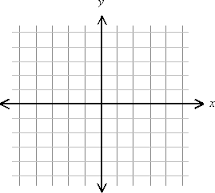 Graph and show that f has a zero between a and b.3.  f(x) = x3 - 4x2 + 3x - 2;  a = 3,    b = 4			4.  f(x) = -x4 + 3x3 - 2x + 1;    a = 2,     b = 3 Find all values of x such that f(x) > 0 and all x such that f(x) < 0, and then sketch the graph of f.	5.  f(x) =                                         6.  f(x) =                                     7.  f(x) = 8.  f(x) =                     9.  f(x) =                       10.  f(x) = 11.  If f(x) = 3x3 - kx2 + x - 5k, find a number k such that the graph of f contains the point (-1, 4).  12.  If one zero of f(x) = x3 - 2x2 -16x + 16k is 2, find two other zeros.13.  From a rectangular piece of cardboard having dimensions 20 inches x 30 inches, an open box is to be made by cutting out identical squares of area x2 from each corner and turning up the sides.(a)  Find a function for the volume V(x)  of the box.(b)  Find all positive values of x such that V(x) > 0, and sketch the graph of V for x > 0.